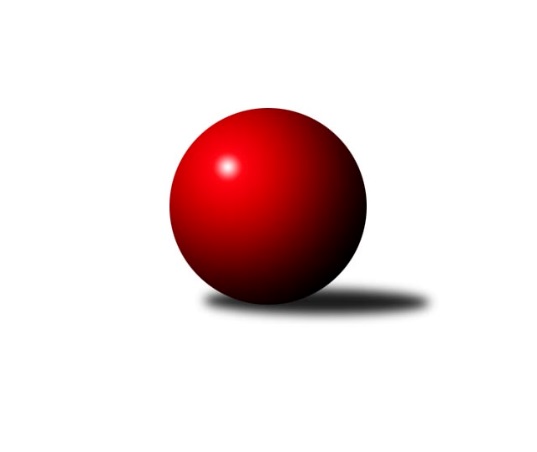 Č.11Ročník 2021/2022	21.11.2021Nejlepšího výkonu v tomto kole: 1855 dosáhlo družstvo: TJ Sokol Šanov DJihomoravský KP2 jih 2021/2022Výsledky 11. kolaSouhrnný přehled výsledků:TJ Sokol Mistřín D	- SK Podlužan Prušánky C	1:5	1590:1774	2.0:6.0	19.11.TJ Sokol Šanov C	- TJ Sokol Šanov D	1:5	1740:1855	2.0:6.0	19.11.KK Vyškov F	- TJ Jiskra Kyjov B	4:2	1514:1295	5.0:3.0	20.11.KK Vyškov E	- TJ Sokol Vracov C	1:5	1557:1662	4.0:4.0	20.11.TJ Sokol Kuchařovice	- SK STAK Domanín 	5:1	1785:1610	7.0:1.0	21.11.KC Hodonín	- SK Baník Ratíškovice D	0:6	1497:1624	2.0:6.0	21.11.KK Vyškov G	- SK Podlužan Prušánky D	2:4	1619:1661	3.0:5.0	21.11.Tabulka družstev:	1.	SK Podlužan Prušánky D	11	10	1	0	53.5 : 12.5 	62.5 : 25.5 	 1768	21	2.	TJ Sokol Šanov D	11	9	0	2	51.5 : 14.5 	60.5 : 27.5 	 1737	18	3.	SK STAK Domanín	11	8	0	3	45.0 : 21.0 	51.5 : 36.5 	 1673	16	4.	TJ Sokol Kuchařovice	11	8	0	3	44.0 : 22.0 	52.5 : 35.5 	 1702	16	5.	TJ Sokol Šanov C	11	8	0	3	41.0 : 25.0 	49.0 : 39.0 	 1679	16	6.	KK Vyškov E	11	5	0	6	33.0 : 33.0 	46.5 : 41.5 	 1624	10	7.	SK Baník Ratíškovice D	11	5	0	6	32.5 : 33.5 	47.5 : 40.5 	 1590	10	8.	SK Podlužan Prušánky C	11	5	0	6	31.5 : 34.5 	47.5 : 40.5 	 1690	10	9.	KK Vyškov G	11	5	0	6	30.0 : 36.0 	41.5 : 46.5 	 1605	10	10.	TJ Sokol Mistřín D	11	5	0	6	29.5 : 36.5 	45.0 : 43.0 	 1560	10	11.	TJ Sokol Vracov C	11	4	0	7	28.5 : 37.5 	33.5 : 54.5 	 1572	8	12.	KC Hodonín	11	2	0	9	17.5 : 48.5 	28.5 : 59.5 	 1562	4	13.	KK Vyškov F	11	1	1	9	15.0 : 51.0 	31.0 : 57.0 	 1473	3	14.	TJ Jiskra Kyjov B	11	1	0	10	9.5 : 56.5 	19.0 : 69.0 	 1447	2Podrobné výsledky kola:	 TJ Sokol Mistřín D	1590	1:5	1774	SK Podlužan Prušánky C	Lubomír Kyselka	 	 197 	 177 		374 	 0:2 	 446 	 	212 	 234		Milan Šimek	Petr Bařina	 	 184 	 216 		400 	 0:2 	 487 	 	219 	 268		Filip Benada	Dennis Urc	 	 216 	 230 		446 	 2:0 	 417 	 	207 	 210		Tomáš Slížek	Václav Luža ml.	 	 196 	 174 		370 	 0:2 	 424 	 	210 	 214		Zdeněk Hosajarozhodčí: Ivan BlahaNejlepší výkon utkání: 487 - Filip Benada	 TJ Sokol Šanov C	1740	1:5	1855	TJ Sokol Šanov D	Jana Kulová *1	 	 211 	 200 		411 	 0:2 	 476 	 	258 	 218		Ivana Blechová	Marta Volfová	 	 246 	 231 		477 	 2:0 	 409 	 	205 	 204		Petr Bakaj ml. *2	Pavel Petrů	 	 211 	 227 		438 	 0:2 	 494 	 	234 	 260		Kristýna Blechová	Pavel Martinek	 	 190 	 224 		414 	 0:2 	 476 	 	237 	 239		Radek Vrškarozhodčí:  Vedoucí družstevstřídání: *1 od 65. hodu Oldřiška Varmužová, *2 od 80. hodu Jaroslav ŠindelářNejlepší výkon utkání: 494 - Kristýna Blechová	 KK Vyškov F	1514	4:2	1295	TJ Jiskra Kyjov B	Jiří Alán	 	 200 	 181 		381 	 2:0 	 130 	 	127 	 3		Radim Šubrt	Soňa Pavlová	 	 171 	 187 		358 	 1:1 	 375 	 	163 	 212		Eva Paulíčková	František Jelínek	 	 205 	 208 		413 	 1:1 	 412 	 	198 	 214		Jindřich Burďák	Jan Vejmola	 	 174 	 188 		362 	 1:1 	 378 	 	173 	 205		Jakub Vančíkrozhodčí:  Vedoucí družstevNejlepší výkon utkání: 413 - František Jelínek	 KK Vyškov E	1557	1:5	1662	TJ Sokol Vracov C	Jitka Usnulová	 	 181 	 179 		360 	 0:2 	 429 	 	217 	 212		Michal Šmýd	Jana Kovářová	 	 213 	 185 		398 	 1:1 	 432 	 	211 	 221		Martina Nejedlíková	Ludmila Tomiczková	 	 196 	 205 		401 	 1:1 	 417 	 	217 	 200		Ondřej Repík	Milana Alánová	 	 192 	 206 		398 	 2:0 	 384 	 	185 	 199		Radek Břečka *1rozhodčí:  Vedoucí družstevstřídání: *1 od 51. hodu Veronika PresováNejlepší výkon utkání: 432 - Martina Nejedlíková	 TJ Sokol Kuchařovice	1785	5:1	1610	SK STAK Domanín 	Milan Číhal	 	 235 	 239 		474 	 2:0 	 434 	 	209 	 225		Zbyněk Vašina	Zbyněk Kasal	 	 218 	 214 		432 	 2:0 	 369 	 	197 	 172		Jakub Juřík	Dušan Jalůvka	 	 246 	 227 		473 	 2:0 	 399 	 	191 	 208		Richard Juřík	Miroslav Vojtěch	 	 214 	 192 		406 	 1:1 	 408 	 	210 	 198		Josef Šlahůnekrozhodčí:  Vedoucí družstevNejlepší výkon utkání: 474 - Milan Číhal	 KC Hodonín	1497	0:6	1624	SK Baník Ratíškovice D	Štěpán Kříž	 	 175 	 196 		371 	 1:1 	 401 	 	213 	 188		Václav Koplík	Filip Schreiber	 	 178 	 173 		351 	 0:2 	 418 	 	203 	 215		Marta Beranová	Lukáš Ingr	 	 203 	 180 		383 	 1:1 	 389 	 	196 	 193		Adam Podéšť	Jiří Kunz	 	 190 	 202 		392 	 0:2 	 416 	 	213 	 203		Marcel Šebekrozhodčí: Michal ZdražilNejlepší výkon utkání: 418 - Marta Beranová	 KK Vyškov G	1619	2:4	1661	SK Podlužan Prušánky D	Lucie Horalíková	 	 198 	 208 		406 	 0:2 	 426 	 	200 	 226		Josef Toman	Sabina Šebelová	 	 207 	 196 		403 	 1:1 	 400 	 	198 	 202		Stanislav Zálešák	Tereza Vidlářová	 	 210 	 204 		414 	 2:0 	 394 	 	196 	 198		Jakub Toman	Vendula Štrajtová *1	 	 200 	 196 		396 	 0:2 	 441 	 	240 	 201		Aleš Zálešákrozhodčí:  Vedoucí družstevstřídání: *1 od 51. hodu Darina KubíčkováNejlepší výkon utkání: 441 - Aleš ZálešákPořadí jednotlivců:	jméno hráče	družstvo	celkem	plné	dorážka	chyby	poměr kuž.	Maximum	1.	Jana Kurialová 	KK Vyškov E	458.50	308.5	150.0	3.3	4/5	(492)	2.	Kristýna Blechová 	TJ Sokol Šanov D	455.44	312.8	142.6	3.8	6/6	(500)	3.	Aleš Zálešák 	SK Podlužan Prušánky D	453.08	304.6	148.5	3.8	4/4	(473)	4.	Miroslav Vojtěch 	TJ Sokol Kuchařovice	450.38	302.5	147.9	6.4	4/5	(485)	5.	Marta Volfová 	TJ Sokol Šanov C	444.29	301.2	143.1	5.0	4/4	(489)	6.	Michal Tušl 	SK Podlužan Prušánky D	441.81	301.2	140.6	5.7	4/4	(495)	7.	Richard Juřík 	SK STAK Domanín 	441.08	301.6	139.5	7.5	6/6	(481)	8.	Stanislav Zálešák 	SK Podlužan Prušánky D	440.75	298.8	141.9	3.8	3/4	(510)	9.	Jakub Toman 	SK Podlužan Prušánky D	437.78	307.4	130.4	8.2	4/4	(490)	10.	Josef Toman 	SK Podlužan Prušánky D	435.13	305.5	129.6	7.9	3/4	(511)	11.	Milan Číhal 	TJ Sokol Kuchařovice	432.92	296.1	136.8	6.0	4/5	(502)	12.	Filip Benada 	SK Podlužan Prušánky C	432.53	295.9	136.7	5.3	6/6	(487)	13.	Dušan Jalůvka 	TJ Sokol Kuchařovice	432.43	295.2	137.3	6.8	5/5	(474)	14.	Darina Kubíčková 	KK Vyškov G	432.00	290.9	141.1	5.2	5/5	(491)	15.	Zdeněk Hosaja 	SK Podlužan Prušánky C	431.30	293.6	137.7	6.3	6/6	(488)	16.	Radek Vrška 	TJ Sokol Šanov D	429.56	300.9	128.6	7.5	4/6	(476)	17.	Ivana Blechová 	TJ Sokol Šanov D	429.08	297.7	131.4	6.4	5/6	(476)	18.	Zbyněk Vašina 	SK STAK Domanín 	428.80	295.3	133.5	6.9	6/6	(442)	19.	Jaroslav Šindelář 	TJ Sokol Šanov D	427.38	295.1	132.3	8.4	4/6	(466)	20.	Štěpán Kříž 	KC Hodonín	427.00	291.7	135.3	4.8	3/4	(477)	21.	Dennis Urc 	TJ Sokol Mistřín D	426.58	302.6	124.0	8.1	3/4	(446)	22.	Vendula Štrajtová 	KK Vyškov G	425.40	284.4	141.0	5.2	5/5	(461)	23.	Pavel Petrů 	TJ Sokol Šanov C	425.33	295.5	129.8	4.5	3/4	(450)	24.	Marta Beranová 	SK Baník Ratíškovice D	425.06	297.5	127.6	7.6	4/6	(448)	25.	Dan Schüler 	KC Hodonín	422.31	299.1	123.2	6.9	4/4	(464)	26.	Jindřich Burďák 	TJ Jiskra Kyjov B	420.79	295.0	125.8	7.1	6/6	(497)	27.	Pavel Martinek 	TJ Sokol Šanov C	419.92	293.6	126.3	7.2	3/4	(457)	28.	Jakub Juřík 	SK STAK Domanín 	418.78	295.9	122.9	9.7	6/6	(445)	29.	Ivan Torony 	TJ Sokol Šanov D	416.75	299.3	117.5	10.5	4/6	(439)	30.	Libor Kuja 	SK Podlužan Prušánky C	416.60	286.7	129.9	8.7	5/6	(463)	31.	Tomáš Slížek 	SK Podlužan Prušánky C	416.58	292.9	123.7	7.0	6/6	(491)	32.	Milana Alánová 	KK Vyškov E	412.23	286.7	125.6	8.9	5/5	(454)	33.	Josef Šlahůnek 	SK STAK Domanín 	411.83	287.3	124.5	7.1	4/6	(454)	34.	Stanislav Červenka 	TJ Sokol Šanov C	411.00	292.0	119.0	7.2	3/4	(447)	35.	Ondřej Repík 	TJ Sokol Vracov C	410.27	294.5	115.7	8.9	5/7	(431)	36.	Marcel Šebek 	SK Baník Ratíškovice D	409.83	289.2	120.7	8.7	4/6	(461)	37.	Lukáš Ingr 	KC Hodonín	409.03	282.9	126.2	12.3	3/4	(427)	38.	Martina Nejedlíková 	TJ Sokol Vracov C	408.33	289.6	118.7	7.9	6/7	(441)	39.	Oldřiška Varmužová 	TJ Sokol Šanov C	407.38	289.4	118.0	8.9	4/4	(431)	40.	Zbyněk Kasal 	TJ Sokol Kuchařovice	403.75	290.8	113.0	12.5	4/5	(473)	41.	Kateřina Bařinová 	TJ Sokol Mistřín D	400.83	280.7	120.2	11.3	3/4	(437)	42.	Dušan Urubek 	TJ Sokol Mistřín D	399.88	274.9	125.0	9.0	4/4	(425)	43.	Jan Vejmola 	KK Vyškov F	399.17	286.4	112.8	10.8	4/4	(432)	44.	Martin Švrček 	SK Baník Ratíškovice D	396.60	299.9	96.7	14.4	5/6	(452)	45.	Tomáš Koplík  st.	SK Baník Ratíškovice D	395.80	283.7	112.1	8.8	5/6	(431)	46.	Pavel Pěček 	TJ Sokol Mistřín D	395.33	283.6	111.8	11.0	3/4	(416)	47.	Jitka Usnulová 	KK Vyškov E	393.96	283.4	110.5	11.3	5/5	(438)	48.	Tereza Vidlářová 	KK Vyškov G	390.07	281.1	109.0	11.0	4/5	(428)	49.	František Jelínek 	KK Vyškov F	385.83	281.8	104.1	12.8	3/4	(418)	50.	Lucie Horalíková 	KK Vyškov G	383.85	280.6	103.3	14.2	4/5	(406)	51.	Jiří Alán 	KK Vyškov F	373.64	267.3	106.4	10.1	4/4	(415)	52.	Běla Omastová 	KK Vyškov E	371.90	266.7	105.2	13.3	5/5	(415)	53.	Nikola Plášková 	TJ Sokol Vracov C	370.20	266.2	104.0	13.5	5/7	(404)	54.	Adam Podéšť 	SK Baník Ratíškovice D	367.63	267.4	100.2	13.9	4/6	(408)	55.	Jakub Vančík 	TJ Jiskra Kyjov B	366.83	268.4	98.4	16.2	4/6	(378)	56.	Jiří Kunz 	KC Hodonín	365.06	263.9	101.1	13.9	4/4	(415)	57.	Eva Paulíčková 	TJ Jiskra Kyjov B	361.83	265.1	96.7	10.5	4/6	(417)	58.	Filip Schreiber 	KC Hodonín	361.00	264.2	96.8	15.6	4/4	(416)	59.	Lumír Hanzelka 	KK Vyškov F	322.58	233.3	89.3	15.8	3/4	(358)	60.	Radim Šubrt 	TJ Jiskra Kyjov B	307.71	224.8	82.9	17.5	6/6	(373)		Zdeněk Klečka 	SK Podlužan Prušánky D	475.00	321.0	154.0	4.7	1/4	(488)		Jiří Ksenič 	TJ Sokol Kuchařovice	460.00	313.0	147.0	4.0	1/5	(460)		Petr Bakaj  ml.	TJ Sokol Šanov D	456.67	316.0	140.7	4.3	3/6	(479)		Jiří Lauko 	SK Podlužan Prušánky C	450.00	308.0	142.0	8.0	1/6	(477)		Antonín Pihar 	SK Podlužan Prušánky C	437.00	310.0	127.0	8.0	2/6	(444)		Jana Kulová 	TJ Sokol Šanov C	433.00	298.4	134.6	8.0	1/4	(469)		Milan Šimek 	SK Podlužan Prušánky C	424.67	299.1	125.6	10.1	3/6	(446)		Adam Pavel Špaček 	TJ Sokol Mistřín D	422.33	298.5	123.8	7.8	2/4	(456)		Václav Luža 	TJ Sokol Mistřín D	422.00	289.3	132.8	3.3	2/4	(437)		Jana Kovářová 	KK Vyškov E	420.33	296.7	123.7	9.8	3/5	(484)		Václav Starý 	TJ Sokol Kuchařovice	416.00	300.0	116.0	10.0	1/5	(416)		Michal Šmýd 	TJ Sokol Vracov C	415.19	292.4	122.8	6.6	4/7	(434)		Lenka Spišiaková 	TJ Sokol Šanov C	414.00	308.0	106.0	13.0	1/4	(414)		Pavel Důbrava 	KC Hodonín	412.00	298.0	114.0	14.0	1/4	(412)		Radek Břečka 	TJ Sokol Vracov C	407.92	286.9	121.0	12.0	3/7	(448)		Tomáš Pokoj 	SK Baník Ratíškovice D	403.50	296.0	107.5	12.5	2/6	(414)		Václav Koplík 	SK Baník Ratíškovice D	397.75	280.8	117.0	11.8	2/6	(404)		Monika Sladká 	TJ Sokol Šanov D	397.00	265.0	132.0	13.0	1/6	(397)		Milan Póla 	TJ Sokol Kuchařovice	395.00	285.0	110.0	14.0	1/5	(395)		Petr Bábíček 	SK Baník Ratíškovice D	393.00	288.0	105.0	12.5	2/6	(410)		Karel Nahodil 	TJ Sokol Kuchařovice	389.00	267.0	122.0	10.0	3/5	(414)		Ludmila Tomiczková 	KK Vyškov E	388.00	280.0	108.0	13.0	1/5	(420)		Roman Kouřil 	KK Vyškov G	383.00	277.0	106.0	9.0	1/5	(383)		Drahomír Urc 	TJ Sokol Mistřín D	381.50	285.0	96.5	16.0	2/4	(394)		Lubomír Kyselka 	TJ Sokol Mistřín D	379.75	270.0	109.8	13.5	2/4	(415)		Michaela Malinková 	KK Vyškov E	377.00	264.0	113.0	15.0	1/5	(377)		Petr Blecha 	TJ Sokol Šanov D	376.00	273.0	103.0	13.0	1/6	(376)		Petr Bařina 	TJ Sokol Mistřín D	371.00	272.7	98.3	16.2	2/4	(400)		Ilona Lužová 	TJ Sokol Mistřín D	370.50	274.0	96.5	15.5	2/4	(373)		Veronika Presová 	TJ Sokol Vracov C	369.92	265.5	104.4	13.0	4/7	(426)		Sabina Šebelová 	KK Vyškov G	365.50	263.7	101.8	14.5	3/5	(403)		Vojtěch Filípek 	SK STAK Domanín 	365.33	264.6	100.8	14.2	3/6	(384)		Petr Růžička 	TJ Jiskra Kyjov B	355.00	258.0	97.0	14.3	3/6	(388)		Alice Paulíčková 	TJ Jiskra Kyjov B	350.25	257.0	93.3	17.0	2/6	(372)		Soňa Pavlová 	KK Vyškov F	350.00	257.2	92.8	15.7	2/4	(369)		Jakub Růžička 	TJ Jiskra Kyjov B	349.33	251.6	97.8	16.0	3/6	(405)		Michal Plášek 	TJ Sokol Vracov C	347.00	259.0	88.0	18.3	3/7	(357)		Václav Luža  ml.	TJ Sokol Mistřín D	345.50	257.5	88.0	20.5	2/4	(370)		Hana Fialová 	KK Vyškov F	343.25	249.9	93.3	14.3	2/4	(367)		Dana Zelinová 	SK STAK Domanín 	313.00	236.0	77.0	23.0	1/6	(313)Sportovně technické informace:Starty náhradníků:registrační číslo	jméno a příjmení 	datum startu 	družstvo	číslo startu
Hráči dopsaní na soupisku:registrační číslo	jméno a příjmení 	datum startu 	družstvo	Program dalšího kola:12. kolo26.11.2021	pá	18:00	TJ Sokol Mistřín D - SK Podlužan Prušánky D	26.11.2021	pá	18:00	SK STAK Domanín  - TJ Sokol Šanov C	26.11.2021	pá	19:30	TJ Sokol Vracov C - KK Vyškov F	27.11.2021	so	17:00	TJ Jiskra Kyjov B - KC Hodonín	27.11.2021	so	18:00	TJ Sokol Šanov D - KK Vyškov E	28.11.2021	ne	9:00	SK Podlužan Prušánky C - TJ Sokol Kuchařovice	Nejlepší šestka kola - absolutněNejlepší šestka kola - absolutněNejlepší šestka kola - absolutněNejlepší šestka kola - absolutněNejlepší šestka kola - dle průměru kuželenNejlepší šestka kola - dle průměru kuželenNejlepší šestka kola - dle průměru kuželenNejlepší šestka kola - dle průměru kuželenNejlepší šestka kola - dle průměru kuželenPočetJménoNázev týmuVýkonPočetJménoNázev týmuPrůměr (%)Výkon4xKristýna BlechováŠanov D4942xFilip BenadaPrušánky C117.484873xFilip BenadaPrušánky C4875xKristýna BlechováŠanov D1164943xMarta VolfováŠanov C4773xMarta VolfováŠanov C112.014771xIvana BlechováŠanov D4761xRadek VrškaŠanov D111.784761xRadek VrškaŠanov D4762xIvana BlechováŠanov D111.784763xMilan ČíhalKuchařovice4744xMilan ČíhalKuchařovice111.31474